10 lat działalności Uniwersytetu Trzeciego Wiekuna UPJPII w KrakowieUniwersytet Trzeciego Wieku na Uniwersytecie Papieskim Jana Pawła II rozpoczął swoją działalność w roku akademickim 2011/2012. Został on zorganizowany przez ks. dr. hab. Jana Dziedzica, prof. UPJPII, ówczesnego prodziekana, a obecnego dziekana Wydziału Teologicznego. Osobą, która miała obsługiwać administracyjnie UTW była mgr Małgorzata  Szewczyk, doświadczony pracownik Biblioteki Papieskiej. Moją przygodę z UTW UPJPII rozpoczęłam w 2012 roku. Należę więc do drugiego rocznika słuchaczy przyjętych na Uniwersytet. Byliśmy wyjątkowi, ponieważ jako pierwsi i na razie ostatni mieliśmy zajęcia przy ul. Bobrzyńskiego 10, w siedzibie Biblioteki Głównej Uniwersytetu Papieskiego Jana Pawła II, czyli na tzw. Kampusie.  Zapisując się na studia byłam przekonana, że zajęcia będą się nadal odbywać przy ul. Franciszkańskiej 1 i informacja o innej lokalizacji niemile mnie zaskoczyła. Buntowałam się, tym bardziej że linia tramwajowa na Czerwone Maki nie była jeszcze gotowa i na wykłady trzeba było dojeżdżać z przesiadkami.Ostatecznie zdecydowałam się pójść na Bobrzyńskiego, ale dość długo nie dawałam za wygraną i wyrażałam swoje niezadowolenie wobec kierownika ds. UTW ks. Jana Dziedzica, który przecież starał się, aby studiowanie na Kampusie zorganizować jak najlepiej. Zawsze pogodny, uśmiechnięty, ale też przeżywający przejawy naszego niezadowolenia.W końcu jednak postanowiłam, że nie będę jedną z narzekających, a pomyślę w czym mogę być potrzebna. W konsekwencji zgłosiłam się do pracy w samorządzie i zostałam w nim do końca mojego pobytu na studiach. Najważniejszą zachętą do studiowania na UTW była jednak dla mnie interesująca oferta programowa jaką nam przedstawiono i zabezpieczenie do jej realizacji wykładowców z tzw. najwyższej półki. Z każdym rokiem akademickim propozycja edukacyjna była coraz bardziej urozmaicana.Podczas mojego pobytu na UTW wysłuchałam wielu wykładów z różnych dziedzin. Uczestniczyłam również w zajęciach fakultatywnych proponowanych słuchaczom UTW. Dużym zainteresowaniem cieszyły się kursy komputerowe, które zostały zorganizowane już w 2013 roku. Dzięki studiom na UTW miałam okazję lepiej poznać Kraków oraz jego bliższe i dalsze okolice. Brałam też udział w organizowanych tam wycieczkach i pielgrzymkach. Pamiętam pierwsze spotkanie z przewodnikiem Panem mgr Romanem Tekieli, który zaproponował nam zwiedzanie kościoła św. Katarzyny. Tak zaczęły się nasze wspólne wędrówki po Krakowie i nie tylko. Również pani mgr Janina Grzesiowska-Skowrońska z właściwą sobie ekspresją przypomniała nam, jakie skarby znajdują się na Wawelu, w bazylice Mariackiej, kościele Bożego Ciała czy św. Anny. Weszłam z nią do podziemi Rynku Głównego i odwiedziłam znaną krakowską kawiarnię literacką Jama Michalika. Każda jej prelekcja wygłoszona przy okazji zwiedzania to lekcja patriotyzmu. Mile wspominam również pielgrzymki odbyte z panem mgr Dawidem Czaickim, który zawsze bardzo serdecznie opiekował się uczestnikami wycieczek i starał się dostosowywać ich przebieg do możliwości najsłabszych. Bardzo ważną dla mnie sprawą był fakt, że profil katolicki UTW umożliwiał mi pogłębienie formacji religijnej. Dla mnie było sprawą istotną, że w programie każdego ważnego wydarzenia w jakim braliśmy udział najważniejszym punktem była Eucharystia. Z zainteresowaniem uczestniczyłam w warsztatach liturgicznych, realizowanych przez Pana Czaickiego, które uzupełniły również moją wiedzę religijną. Z uwagą brałam udział w wykładach otwartych z cyklu „Biblia w kulturze świata” prowadzonych przez wybitnego biblistę, jakim jest ks. prof. dr hab. Tomasz Jelonek.Ponieważ zawsze lubiłam się udzielać społecznie, to z przyjemnością uczestniczyłam w przygotowaniach wydarzeń uczelnianych i spotkań okolicznościowych, które często opisywałam później w artykułach przygotowywanych dla biuletynu informacyjnego Uniwersytetu Papieskiego Jana Pawła II w Krakowie „Vita Academica”. Pamiętam z jakim przejęciem czytałam we wspomnianym biuletynie swój pierwszy wydrukowany tam artykuł.Kiedy nadarzyła się okazja rozpoczęcia studiów stacjonarnych z teologii systematycznej, co uważam, było bardzo dobrym i nowatorskim pomysłem ks. Jana Dziedzica dla poszerzenia możliwości zdobywania wiedzy przez seniorów, skorzystałam i w grupie 45 słuchaczy z UTW rozpoczęłam dzienne studia magisterskie. Aktualnie skończyłam czwarty rok i jestem w trakcie pisania pracy magisterskiej. Obecnie Uniwersytetem Trzeciego Wieku nadal kieruje ksiądz dziekan Jan Dziedzic, a  obsługę administracyjną prowadzi mgr Marta Obrok. Utrzymuję stały kontakt z „moim UTW”, uczestniczę, jak mi tylko czas pozwala, w organizowanych tam wydarzeniach i spotkaniach okolicznościowych i mam zamiar po ukończeniu studiów stacjonarnych powrócić na UTW jako wolontariuszka. Z zainteresowaniem obserwuję, jak poszerza się proponowana słuchaczom oferta edukacyjna. Trzeba wspomnieć, że ważne było w tej kwestii przyznanie UTW środków grantowych związanych z projektem „Aktywny senior z przyszłością!”, co umożliwiło kontynuację wieli zadań już realizowanych, jak i wprowadzenie nowych.Z perspektywy pięciu lat studiowania na Papieskim Uniwersytecie Trzeciego Wieku mogę z przekonaniem stwierdzić, że był to owocny okres w moim życiu. Oprócz niewątpliwego poszerzenia wiedzy ogólnej i religijnej, spotkałam tu osoby, z którymi nawiązane kontakty, pozostały na dłużej. Pogłębianie wiedzy religijnej, a te studia dają ku temu okazję, prowadzi również do tego, że wiara staje się bardziej dojrzała, a to dla mnie jest bardzo ważne, tym bardziej że w wieku senioralnym problemy eschatologiczne stają się przedmiotem wzrastającego zainteresowania.Na koniec chciałabym podziękować za stworzenie i wdrożenie całego systemu edukacji ustawicznej dla seniorów na Uniwersytecie Papieskim Jana Pawła II w Krakowie. Na szczególne słowa uznania zasługuje tu wysiłek pomysłodawcy i wdrażającego w życie kolejne moduły projektu edukacji senioralnej na UPJPII, dziekana Wydziału Teologicznego, ks. dr. hab. Jana Dziedzica, prof. UPJPII. Nie należy również zapominać, że nie byłoby to możliwe bez pomocy i akceptacji władz UPJPII, które zawsze odnosiły się z życzliwością do obecności seniorów na UPJPII i brały udział w spotkaniach tam organizowanych.Irena Szlachta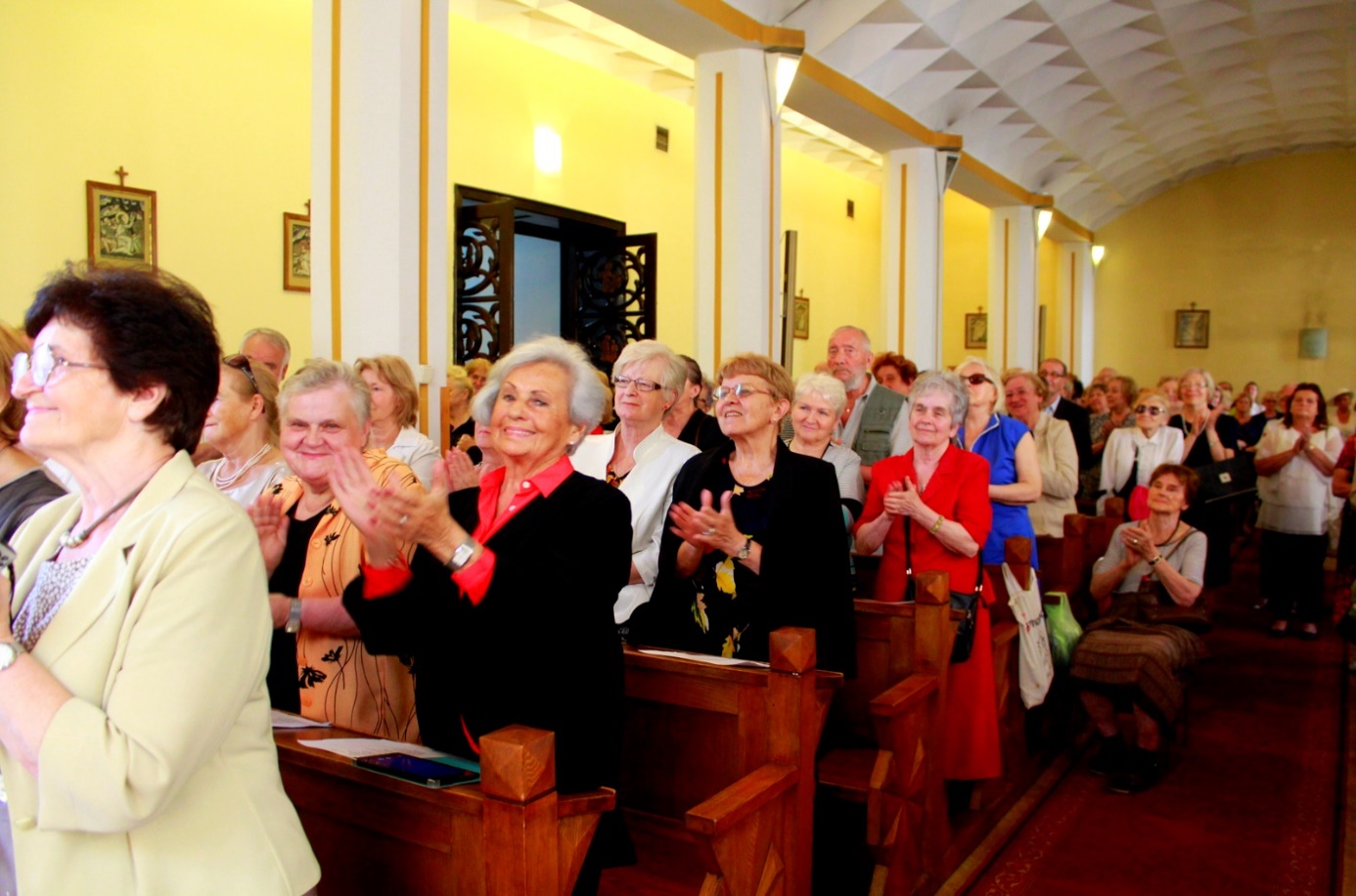 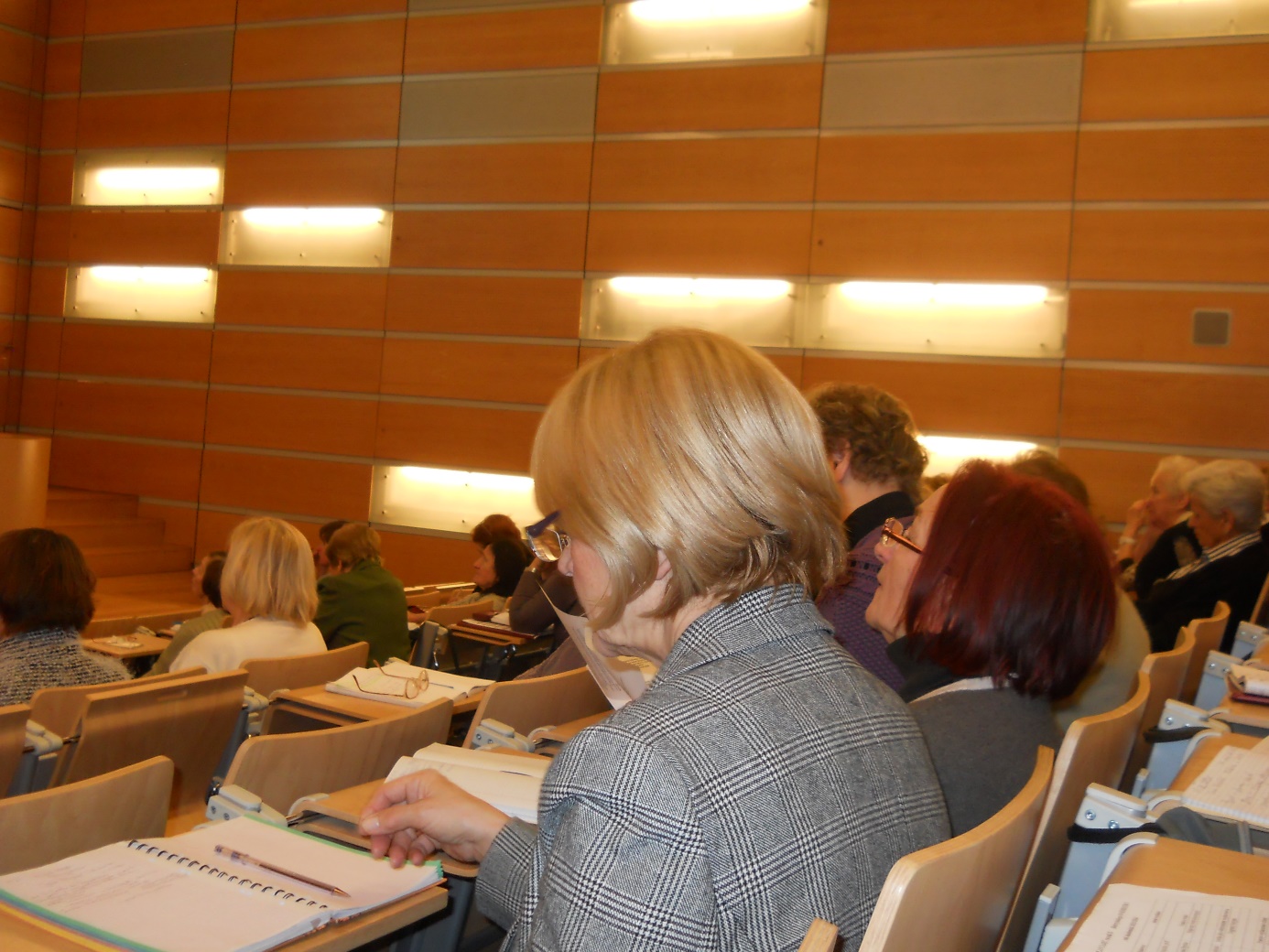 